HE1000Выбор экспертов«Стелс» магнитыДиафрагма нанометровой толщины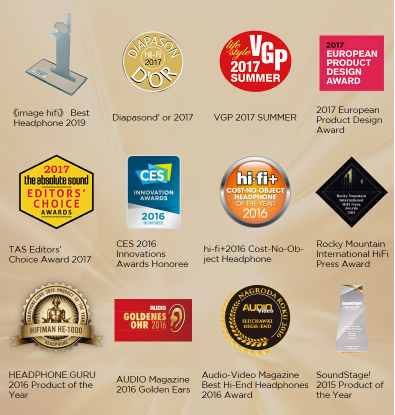 Первая в мире диафрагма нанометровой толщиныПрорывная технология, которая разработана компанией HIFIMAN и впервые применена в наушниках. Работа с таким передовым материалом чрезвычайно сложна, но успешное использование этой пленки в качестве основы нашего нового планарного драйвера является краеугольным камнем его замечательного звучания.Проводящая катушка субмикронной толщиныДиафрагма нанометровой толщиныStealth MagnetsАкустически прозрачные магнитыВ отличие от обычных магнитов, создающих искажения звуковых волн, особая форма Stealth Magnets позволяет волнам проходить через магниты, не образуя помех.Усовершенствованная конструкция магнитов HIFIMAN является акустически прозрачной, что значительно снижает дифракционную турбулентность, которая нарушает целостность звуковых волн. Снижение искажений позволяет получить чистый звук, точный и полнодиапазонный.Особая ассиметричная система магнитов7 лет кропотливых исследований позволили создать эту новаторскую конструкцию, обеспечивающую практически идеальное воспроизведение живой музыкиОбычный драйверФирменный ассиметричный планарный драйвер HIFIMAN ДиафрагмаПроводящая катушкаМагнитыЗапатентованная система "Window Shade"Создана для защиты драйвера и оптимизации конструкции с открытым оформлениемМастерствоМеталлическая конструкция создается с помощью фрезеровки на ЧПУ и ручной полировки. Чтобы соответствовать критически важным стандартам, установленным HIFIMAN, поверхность обрабатывается вручную опытными мастерами.ОголовьеЭргономичный и удобный дизайн оголовья, подходящий большинству людей, повышенная надежность и долговечностьЛегко заменяемый съемный кабельДиапазон частот: 8Гц-65кГцИмпеданс: 32ΩЧувствительность: 93дБВес: 458г